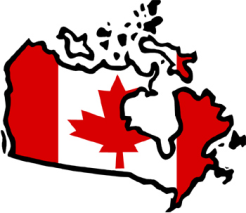 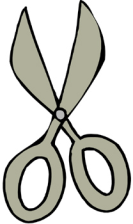 Introduction: La casse-tête du CanadaCGC1DI - Géographie du Canada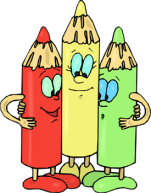 Avant de découper, ombrez AVEC SOIN d’une couleur différente chaque province et territoire.  (Rappel* On n’utilise le bleu que pour ombrer l’eau.*)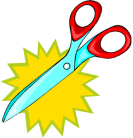 Découpez et bien arrangez toutes les provinces et tous les territoires sur une grande feuille blanche.  Consultez l’Atlas du Canada si nécessaire. 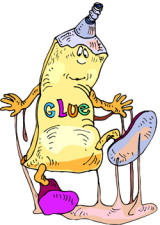 Après avoir vérifié la bonne position des morceaux de la carte, collez-les en place. Vérifiez que vous avez centré votre carte. 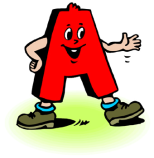 Maintenant vous devez avoir une carte nationale unifiée du Canada.  Étiquetez horizontalement les provinces et les territoires en lettres majuscules.Localisez et indiquez les dix villes capitales provinciales avec un point noir. Localisez et indiquez les trois villes capitales territoriales avec un triangle noir. Localisez, étiquetez en lettres minuscules et indiquez avec un carré noir la ville capitale fédérale.   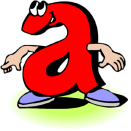 Étiquetez horizontalement les treize villes capitales en lettres Minuscules. Complétez maintenant votre carte en y ajoutant:Un titre centré, en haut, souligné en rouge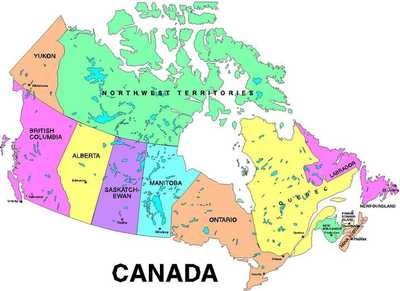 Votre nom et la date en haut du                                    côté droitUne légende en bas du côté gauche, soulignée en rouged)    Une rose des vents en bas du côté     		      droite)   Un encadrement d’un centimètre en noir   		      (Utilisez une règle!)		 